UMW/AZ/PN–1/19				  		  	  Wrocław, 15.01.2019 r.NAZWA POSTĘPOWANIA: Dostawa i montaż mebli laboratoryjnych dla jednostek organizacyjnych Uniwersytetu Medycznego we WrocławiuPrzedmiot zamówienia podzielono na 9 (dziewięć) części osobno ocenianych:Część A – Dostawa i montaż mebli laboratoryjnych dla Katedry i Zakładu Chemii FizycznejCzęść B – Dostawa i montaż mebli laboratoryjnych dla Zakładu Biologii Molekularnej i KomórkowejCzęść C – Dostawa i montaż mebli laboratoryjnych dla Katedry i Zakładu MikrobiologiiCzęść D – Dostawa i montaż krzeseł i taboretów dla Katedry i Zakładu MikrobiologiiCzęść E – Dostawa i montaż szafy laboratoryjnej dla Katedry i Zakładu BiofizykiCzęść F – Dostawa i montaż krzeseł i taboretów dla Zakładu Chemii KlinicznejCzęść G - Dostawa i montaż taboretów laboratoryjnych dla Zakładu Anatomii PrawidłowejCzęść H – Dostawa i montaż krzeseł i taboretów dla Katedry i Zakładu GenetykiCzęść I - Dostawa i montaż mebli laboratoryjnych dla Zakładu Histologii i EmbriologiiODPOWIEDŹ NA PYTANIEI INFORMACJA O ZMIANIE TERMINU OTWARCIA OFERT I. Odpowiedź na pytanie:Zamawiający przekazuje treść pytania skierowanego przez Wykonawcę w przedmiotowym postępowaniu i odpowiedź Zamawiającego:Dotyczy: Część C – Dostawa i montaż mebli laboratoryjnych dla Katedry i Zakładu MikrobiologiiCzy w stole: 12-kątnym z pięcioma zlewami (Sala laboratoryjna poz. 2) - 4 sztuki – każdy z w/w stołów powinien zawierać 6 zlewów (jak w opisie), czy 5 zlewów jak w nazwie stołu?Odpowiedź:Przedmiotem zamówienia jest stół 12-kątny z sześcioma zlewami.II. Zmiana terminu otwarcia ofertW związku z udzieloną odpowiedzią na pytanie Wykonawcy, Zamawiający informuje o zmianie terminu składania i otwarcia ofert.Nowy termin składania ofert – 21.01.2019 r. do godz. 10:00.Nowy termin otwarcia ofert – 21.01.2019 r. o godz. 11:00.Z upoważnienia  RektoraKanclerz UMW mgr Iwona Janus 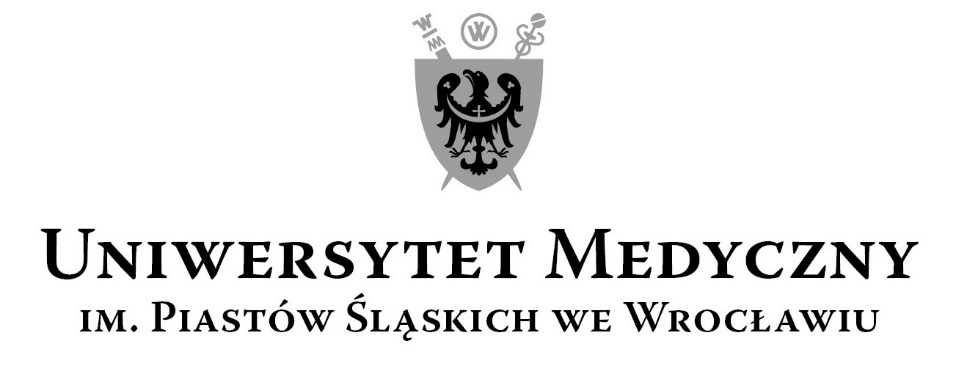 50-367 Wrocław, ul. Wybrzeże L. Pasteura 1Zespół ds. Zamówień Publicznych UMWul. Marcinkowskiego 2-6, 50-368 Wrocławfax 71 / 784-00-45e-mail: joanna.czopik@umed.wroc.pl 50-367 Wrocław, ul. Wybrzeże L. Pasteura 1Zespół ds. Zamówień Publicznych UMWul. Marcinkowskiego 2-6, 50-368 Wrocławfax 71 / 784-00-45e-mail: joanna.czopik@umed.wroc.pl 